    Camping les TERRASSES***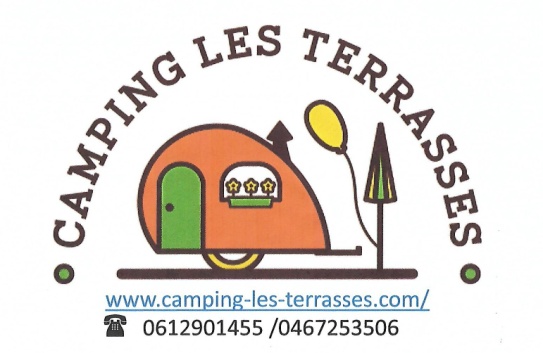 Camping familial,  locatifs, bungalows et camping traditionnel, au cœur des vignes du St Chinianais,  piscine, rivière,  proche de tout commerce, idéal pour des vacances natures.